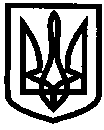 УКРАЇНАУПРАВЛІННЯ ОСВІТИІЗЮМСЬКОЇ МІСЬКОЇ РАДИХАРКІВСЬКОЇ ОБЛАСТІНАКАЗ27.01.2020										№ 33Про участь команд учнів ЗЗСО в зональному етапі чемпіонату України з волейболу серед команд юнаків та дівчат (Шкільна волейбольна ліга України) 2016-2020 р. 29.01.2020Відповідно до Календарного плану проведення обласних щорічних спортивних змагань «Спорт протягом життя» серед учнів закладів загальної середньої освіти Харківської області на 2019/2020 навчальний рік, затвердженого наказом Департаменту науки і освіти Харківської обласної державної адміністрації від 23.10.2019 № 277 «Про проведення у 2019/2020 навчальному році обласних щорічних спортивних змагань «Спорт протягом життя» серед учнів закладів загальної середньої освіти Харківської області», Положення про обласні щорічні спортивні змагання «Спорт протягом життя» серед учнів загальноосвітніх навчальних закладів Харківської області, затвердженого наказом директора Департаменту науки і освіти Харківської обласної державної адміністрації від 10 листопада 2014 року № 461, зареєстрованого в Головному управлінні юстиції у Харківській області 05 грудня 2014 року за № 16/1455 (зі змінами) та листа Харківського обласного відділення (філія) Комітету з фізичного виховання та спорту від 24.01.2020 № 01-13/19 «Про проведення зонального етапу чемпіонату України з волейболу серед команд юнаків та дівчат загальноосвітніх навчальних закладів (Шкільна волейбольна ліга України) 2016-2020 р.»НАКАЗУЮ:1. Направити 29 січня 2020 року команди учнів ЗЗСО міста Ізюм (додаток 1,2) для участі в зональному етапі змагань з волейболу (юнаки, дівчата) серед учнів закладів загальної середньої освіти Харківської області, які відбудуться в спортивній залі ІЗОШ І-ІІІ ступенів №5 (команда дівчат), спортивній залі Ізюмської гімназії №3 (команда юнаків). Початок змагань 10.00 година. 2. Покласти відповідальність за безпеку життєдіяльності учнів – членів команди на керівників команд: команда дівчат - Яковенко Вікторію Миколаївну, вчителя фізичної культури ІЗОШ І-ІІІ ступенів №11 (додаток 1) команда юнаків - Крамаренка Ігоря Миколайовича, вчителя фізичної культури ІЗОШ І-ІІІ ступенів №12 ( додаток 2), 29.01.2020, початок 10.003. Вчителям фізичної культури Крамаренку І.М., Яковенко В.М. підготувати необхідний пакет документів для участі у змаганнях.До 29.01.20204. Директору ІЗОШ І-ІІІ ступенів № 11 Андрушок Олені Миколаївні забезпечити проведення інструктажів з безпеки життєдіяльності, додержання правил дорожнього руху в дорозі для учнів-членів команди, керівнику команди дівчат Яковенко В. М.До 29.01.20205.Директору ІЗОШ І-ІІІ ступенів №12 Малик Наталії Володимирівні забезпечити проведення інструктажів з безпеки життєдіяльності, додержання правил дорожнього руху в дорозі для учнів-членів команди, керівнику команди юнаків Крамаренку І.М.До 29.01.20206.Вчителям фізичної культури Крамаренку І. М. (команда юнаків, додаток 1), Яковенко В. М. (команда дівчат, додаток 2), провести з учнями, членами команд необхідні інструктажі з безпеки життєдіяльності та їх документально оформити.До 29.01.20207. Контроль за виконанням даного наказу покласти на керівника відділу змісту і якості освіти управління освіти Ізюмської міської ради Харківської області Васько Н.О.Начальник управління освіти			О.В. БезкоровайнийФілоноваДодаток 1 до наказу управління освіти Ізюмської міської радиХарківської областівід 27.01.2020 №33Список команди дівчатна участь в зональному етапі змагань з волейболуДодаток 2 до наказу управління освіти Ізюмської міської радиХарківської областівід 27.01.2020 №33 Список команди юнаків на участь в зональному етапі змагань з волейболу№з/пПІБДата народженняЗЗСОЗЗСОДомашня адреса№з/пПІБДата народженняШколаКласДомашня адресаКоловоротна Марія Олегівна20.09.2003ІЗОШ І-ІІІ ступенів №11 10-А М. Ізюм, вул. Коцюбинського, 101Барчан Дар’я Сергіївна01.07.2004ІЗОШ І-ІІІ ступенів №1110-А  М. Ізюм, в’їзд В.Бескорсого, 10/2Яковенко Анна Андріївна05.08.2005ІЗОШ І-ІІІ ступенів №11 9-АМ. Ізюм, вул. Пролетарська, 14-А/3Шостак Марія  Іванівна13.10.2005ІЗОШ І-ІІІ ступенів №128-А  М. Ізюм, вул. Миротворців, 38Макаренко Руслана Ігорівна13.11.2005ІЗОШ І-ІІІ ступенів №118-А  М. Ізюм, вул. Пролетарська, 29Канівець Влада Віталіївна11.12.2003ІЗОШ І-ІІІ ступенів №1210-АМ. Ізюм, вул. Декабристів, 38Бугайова Анастасія Андріївна04.06.2004ІЗОШ І-ІІІ ступенів №1210-АМ. Ізюм, вул. Дружби, 5Швидка Софія Романівна16.09.2006ІЗОШ І-ІІІ ступенів №118-АМ. Ізюм, вул. Сонячна, 4-Г/22№з/пПІБДата народженняЗЗСОЗЗСОДомашня адреса№з/пПІБДата народженняШколаКласДомашня адресаХахілєв Даниїл Олександрович04.03.2003ІЗОШ І – ІІІ ступенів №1211-БМ. Ізюм, вул. Українська,24Скрипник Денис Олександрович13.08.2003ІЗОШ І – ІІІ ступенів №1211-АМ. Ізюм, вул.Кооперативна,2/10Литвиненко Артем Сергійович24.06.2003ІЗОШ І – ІІІ ступенів №1211-АМ. Ізюм, пров. Монастирського. 63Дудник В’ячеслав Артемович22.03.2003ІЗОШ І – ІІІ ступенів №1211-АМ. Ізюм, в’їзд Некрасова,1Білоножко Станіслав Сергійович08.08.2003ІЗОШ І – ІІІ ступенів №1211-АМ. Ізюм, вул. Некрасова,78/6Чегринець Олексій Євгенович27.10.2003ІЗОШ І – ІІІ ступенів №1210-АМ. Ізюм, площа Революції,44б/1Головченко Денис Русланович30.11.2004ІЗОШ І – ІІІ ступенів №129-АМ. Ізюм, пров. Генерала Недбайла, 16Ніколаєнко Олексій Сергійович22.03.2005ІЗОШ І – ІІІ ступенів №129-БМ. Ізюм, вул. Некрасова,109Ніколаєнко Олександр Сергійович22.03.2005ІЗОШ І – ІІІ ступенів №129-БМ. Ізюм, вул. Некрасова,109